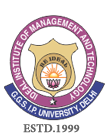 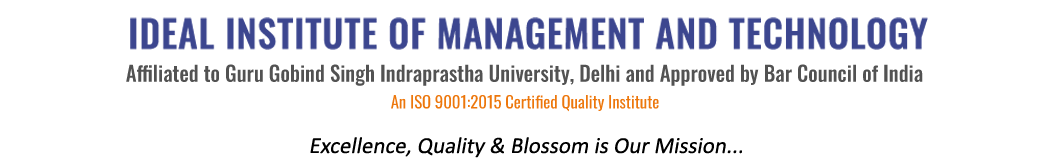       16 X, Karkardooma Institutional Area, (Near Telephone Exchange)
Delhi-110092+91 (11) 22372639, 22375961,http://idealinstitute.edu.inIndustrial Visit to Varun Beverages, Pepsico 23 Aug 2014S.NoNameEnrolment No.1HARDIK SINGH001134019132ARUSHI SRIVASTAVA002134019133HARSHITA RAJPUT003134019134VASU PURI004134019135VARSHA MITTAL005134019136TARUN JAGGA006134019137MANISH PACHAURI007134019138OJASH KHURANA008134019139HEMANT JOSHI0091340191310PRINCE KHANNA0101340191311VISHU GUPTA0111340191312FALAK GUPTA0121340191313ISHA MALHOTRA0131340191314SOURAV TYAGI0141340191315RANVEER SINGH0151340191316NAMAN SHARMA0161340191317NIKHIL SINGHI0171340191318KARTIK GAUR0181340191319SUMIT CHAUDH RY0191340191320SHUBHAM GOEL0201340191321MS SHEETAL SINGH0211340191322SONALI MAHAJAN0221340191323SHIVANGI KHANDELWAL0271340191324KANIKA MAGGO0281340191325SALONI JAIN0231340191326NAMAN GANDHI0241340191327GEETIKA AGGARWAL0251340191328RAUNAK SINGH BALI0261340191329GIRISH CHOPRA0012100191330SUSHMA MALHOTRA0022100191331NISHANT KUMAR0032100191332DEEPAN KUNDU0042100191333PIYUSH CHAUDHRY0052100191334ABHISHEK NAGAR0062100191335MAYANK BANSAL0072100191336MOHIT MADAN0082100191337SARTHAK JAIN0092100191338SURBHI JAIN0102100191339VISHAL PANCHAL0112100191340KAPIL MITTAL01221001913